Комитет по программе и бюджетуДвадцать вторая сессияЖенева, 1 - 5 сентября 2014 г.ПОВЕСТКА ДНЯпринята Комитетом по программе и бюджетуОткрытие сессииВыборы Председателя и двух заместителей Председателя Комитета по программе и бюджетуПринятие повестки дня		См. настоящий документ.Аудит и надзорОтчет Независимого консультативного комитета ВОИС по надзору (НККН)	См. документ WO/PBC/22/2.Отчет Внешнего аудитора		См. документ WO/PBC/22/3.Резюме Годового отчета Директора Отдела внутреннего аудита и надзора (ОВАН)См. документ WO/PBC/22/4.Предлагаемые изменения в Уставе внутреннего надзораСм. документ WO/PBC/22/22.Отчет о ходе выполнения рекомендаций Объединенной инспекционной группы (ОИГ) См. документ WO/PBC/22/23.Доклад Объединенной инспекционной группы «Обзор системы управления и администрации во Всемирной организации интеллектуальной собственности (ВОИС)» (JIU/REP/2014/2):  комментарии СекретариатаСм. документы:	WO/PBC/22/20 и WO/PBC/22/26 (Предложение делегаций Бельгии, Мексики и Испании: повышение эффективности в ходе заседаний ВОИС).Обзор реализации Программы и финансовый обзорОтчет о реализации Программы за 2012-2013 гг.	(a)	Отчет о реализации Программы за 2012-2013 гг.		См. документ WO/PBC/22/8 и Corr. 1 и 2.	(b)	Отчет Отдела внутреннего аудита и надзора (ОВАН) о проверке достоверности информации, представленной в Отчете о реализации Программы за 2012-2013 гг.		См. документ WO/PBC/22/9.Годовые финансовые ведомости за 2013 г.; положение с уплатой взносов по состоянию на 30 июня 2014 г.(a)	Годовой финансовый отчет и финансовые ведомости за 2013 г.	См. документ WO/PBC/22/5.	 (b)	Положение с уплатой взносов по состоянию на 30 июня 2014 г. 	См. документ WO/PBC/22/7.Отчет об управлении финансовой деятельностью (ОУФД) за 2012-2013 гг.		См. документ WO/PBC/22/6.(a)	Обзор финансового положения ВОИС и ее политики в отношении резервов 			См. документ WO/PBC/22/28.Годовой отчет о людских ресурсах 	См. документ WO/PBC/22/11.ПредложенияСистема подотчетности  См. документ WO/PBC/22/12.Заявление о позиции в отношении рисковСм. документ WO/PBC/22/17.Предложение об изменениях в инвестиционной политикеСм. документ WO/PBC/22/19.Предложение о реформировании и улучшении отчетности о реализации программ и финансовой отчетности См. документ WO/PBC/22/27.Предлагаемые технические поправки к Финансовым положениям и правилам (ФПП) 	См. документ WO/PBC/22/10.Предложение Австралии, Финляндии, Святого Престола, Новой Зеландии и Швейцарии: Участие представителей аккредитованных коренных и местных общин в работе Межправительственного комитета по интеллектуальной собственности, генетическим ресурсам, традиционным знаниям и фольклору (МКГР): предложение о дополнительном финансировании из регулярного бюджета ВОИС См. документ WO/PBC/22/24.Пункты, переданные КПБ Ассамблеями государств-членов ВОИС в 2013 г. Управление в ВОИССм. справочные документы WO/PBC/18/20, WO/PBC/19/26 и WO/PBC/21/20.Внешние бюроСм. документ WO/PBC/22/25 и Corr.Предлагаемое определение «расходов на развитие» в контексте программы и бюджетаСм. справочный документ WO/GA/43/21.Отчеты о ходе осуществления основных проектов и административные вопросыОтчет о ходе реализации проекта по повышению норм охраны и безопасности в существующих зданиях ВОИС		См. документ WO/PBC/22/13.Отчет о ходе осуществления проектов строительства		См. документ WO/PBC/22/14.Отчет о ходе внедрения системы планирования общеорганизационных ресурсов (ПОР) в ВОИС		См. документ WO/PBC/22/15.Отчет о ходе осуществления проекта капиталовложений в информационно-коммуникационные технологии (ИКТ)		См. документ WO/PBC/22/18.Отчет о ходе работы по осуществлению лингвистической политики ВОИС		См. документ WO/PBC/22/16.Отчет о ходе осуществления проектов в рамках Генерального плана капитального ремонта 		См. документ WO/PBC/22/21.Закрытие сессииПеречень решений Закрытие сессии[Конец документа]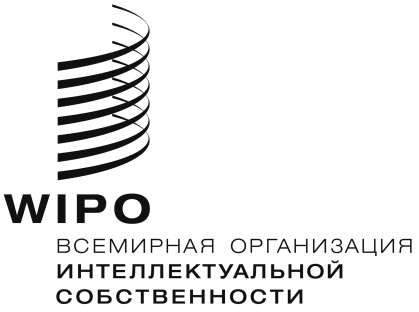 RWO/PBC/22/1    WO/PBC/22/1    WO/PBC/22/1    оригинал:  английскийоригинал:  английскийоригинал:  английскийдата:  1 сентября 2014 г.дата:  1 сентября 2014 г.дата:  1 сентября 2014 г.